Colegio San Manuel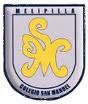 		Asignatura: Matemática 		Profesor: Carolina Bustamante Maldonado		Curso: 2° año básico GUIA N° 3 DE APOYO AL HOGAR MATEMÁTICANOMBRE: ______________________________________________Fecha Entrega 17 abril RECUERDA: Las Unidades van desde el 1 al 9, las Decenas Van de 10 en 10 desde el 10 al 90.los números se conforman con la suma de las unidades y decenas ejm: 3= 3 U,                                    23= 2D + 3U,                                  57= 5D + 7 U Te invito a descomponer con el valor posicional siguiendo este ejemplo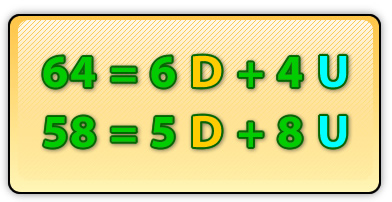                                                             Que es lo mismo que estoo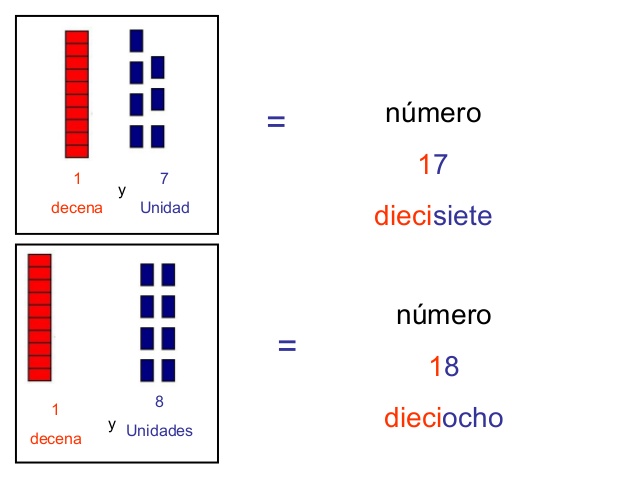 Cuántos cubos hay?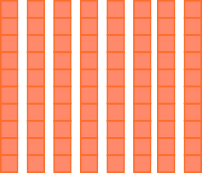 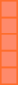 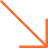 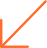 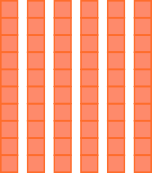 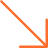 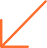 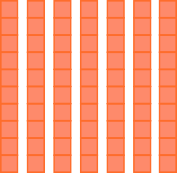 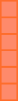 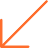 ¿Cuántos hay?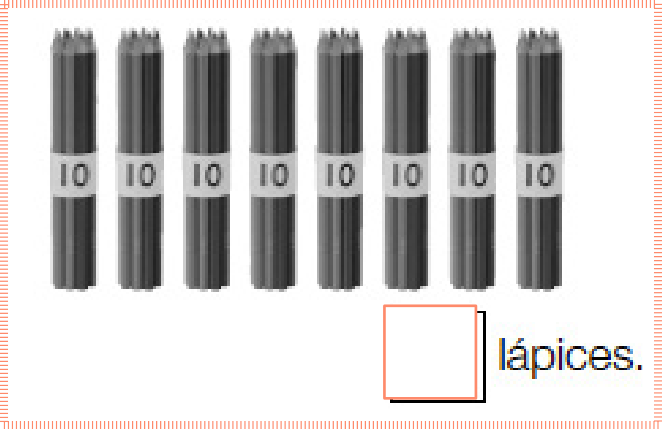 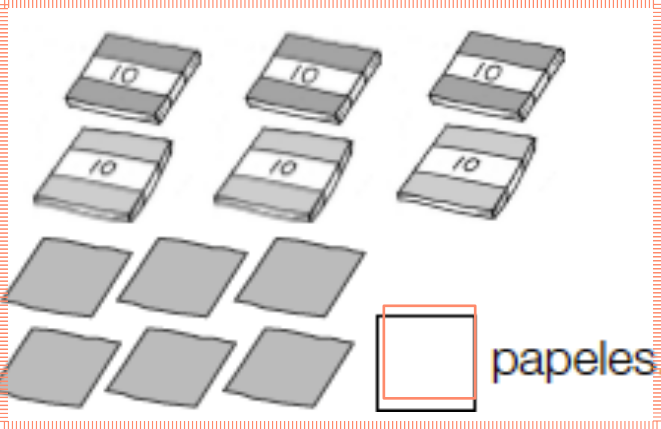 Completa:8 decenas y 4 unidades son: 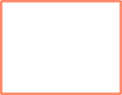 7 decenas son: 6 decenas y 2 unidades son: 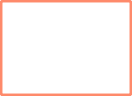 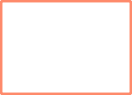 5 decenas y 9 unidades son:UNE LOS NUMEROS CON SUS REPRESENTACIONES 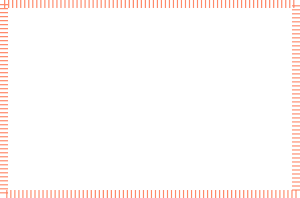 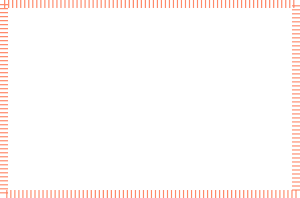 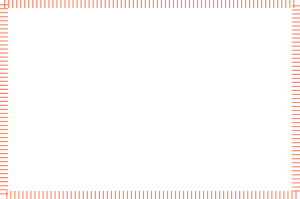 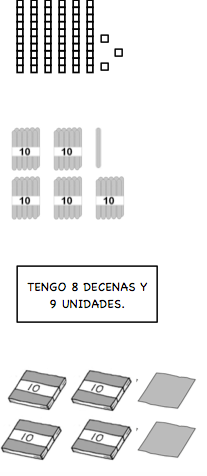 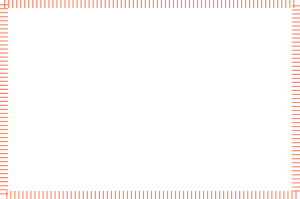 TE INVITO A VER ESTE CORTO VIDEO DE APRENDO EN LINEA DEL MINEDUC                                                https://youtu.be/AgapKEPcGVgOBJETIVOS DE APRENDIZAJE:Reconocer y representar números del 0 al 100HABILIDADES / DESTREZAS:Conocimiento de números 0 al 100Comprender la relación entre diferentes números.INDICACIONES GENERALES:-Pide ayuda a un adulto para realizar este trabajo.-Busca un lugar tranquilo y luminoso para disponerte a trabajar. -Emplea lápiz grafito y de colores.-Una vez finalizada la guía archívala para mostrársela a tu profesora cuando se reinicien las clases.-Enviar imagen , foto  del trabajo realizado a correo : bustamantemadonado.carolina@gmail.comCon los siguientes datos: nombre alumno guía n° y curso INDICACIONES GENERALES:-Pide ayuda a un adulto para realizar este trabajo.-Busca un lugar tranquilo y luminoso para disponerte a trabajar. -Emplea lápiz grafito y de colores.-Una vez finalizada la guía archívala para mostrársela a tu profesora cuando se reinicien las clases.-Enviar imagen , foto  del trabajo realizado a correo : bustamantemadonado.carolina@gmail.comCon los siguientes datos: nombre alumno guía n° y curso 